P G DEPARTMENT OF BOTANY, UNIVERSITY OF KASHMIR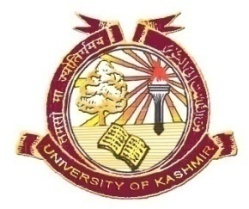 SRINAGARNoticeReference to direction of Controller of Examination, University of Kashmir, Vide track No. KU 2021-CEO-15779, Dated: 03-08-2021 regarding student of Biotechnology namely Zubair Ahmad Bhat appearing in re-examination in missed elective paper Bot-18007GE (Techniques in life Sciences).It is notified that examination of the said elective paper Bot-18007GE will be conducted through offline mode in the Department on 06-08-2021 at 11:00 am.Sd/-HeadDepartment of BotanyNo.F(re-examination-Bot 18007GE)Bot/KU/21Dated: 04.08.2021Copy to:- Controller Examination  Dr. Seema Singh (Associate Professor) Concerned Student  Office File. Website.